МБДОУ ЦЕНТР РАЗВИТИЯ РЕБЕНКА – ДЕТСКИЙ САД №49Сценарий театрализованной постановки «Храбрый мальчик»(по мотивам одноимённой дагестанской народной сказки)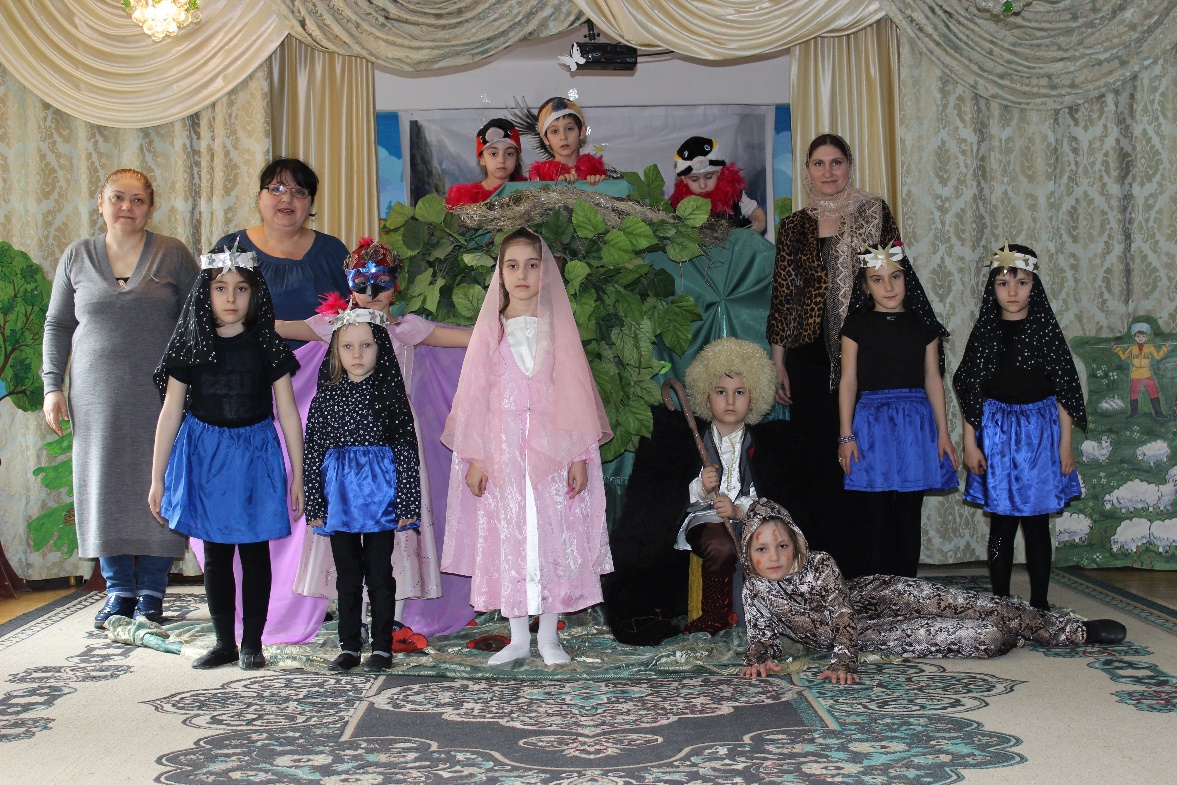                                                    Сказитель: Рашидгаджиева Диана  Хамидовна                                            Постановка: музыкальный руководитель-                                        Джарджуманова Каринэ Александровна.                                             Хореограф: Мунчаева Марина Абдулаевна.	      Исполнители:                                       воспитанники 4-ой санаторной группы                                                   Махачкала 2017г.		У центральной стены стоит ширма с изображением высокогорного леса, на фоне горных вершин. На переднем плане – большое раскидистое дерево, на верхних ветвях – гнездо.Звучит старинная дагестанская народная музыка. На сцену выходит СКАЗИТЕЛЬ. Сказитель:Ассаламу Алейкум, вам, друзья,Вас приглашаю в сказку я!А поведу я свой рассказПро край волшебный – про Кавказ.Там горы прямо до небес и много сказочных чудес!Звучит национальная музыка. На сцене появляется мальчик МАНСУР. Он вглядывается вдаль, идёт, устало опираясь на посох. Сказитель: Среди сверкающих вершин шёл Мансур домой один –Из соседнего села хотел добраться до темна.Мансур: Я по горам весь день ходил – просто выбился из сил.Видно, я с дороги сбился, заплутал и заблудился!Пожалуй, надо отдохнуть, чтоб потом продолжить путь.Мальчик оглядывается, выбирая себе место для отдыха. Сказитель:А тут, где старый дуб растёт, птица грозная живёт.Но дома нет её пока – она гоняет облака.В гнезде остались два птенца –Два любопытных сорванца.Звучит отрывок из «Балета невылупивщихся птенцов» из цикла « Картинки с выставки» М.МусоргскогоИз-за ширмы, над гнездом появляются ПТЕНЦЫ (2 мальчика и девочка). Они вертят головами в разные стороны, разглядывают мальчика. Мансур садится под дерево. Сказитель: Ночь, чёрным шёлковым платком,Накрыла быстро всё кругом.Из-за гор взошла Луна,С собою звёзды привела.Из-за кулис под мелодию турецкой флейты появляются девочки в костюмах ночи. Они исполняют «Танец ночи».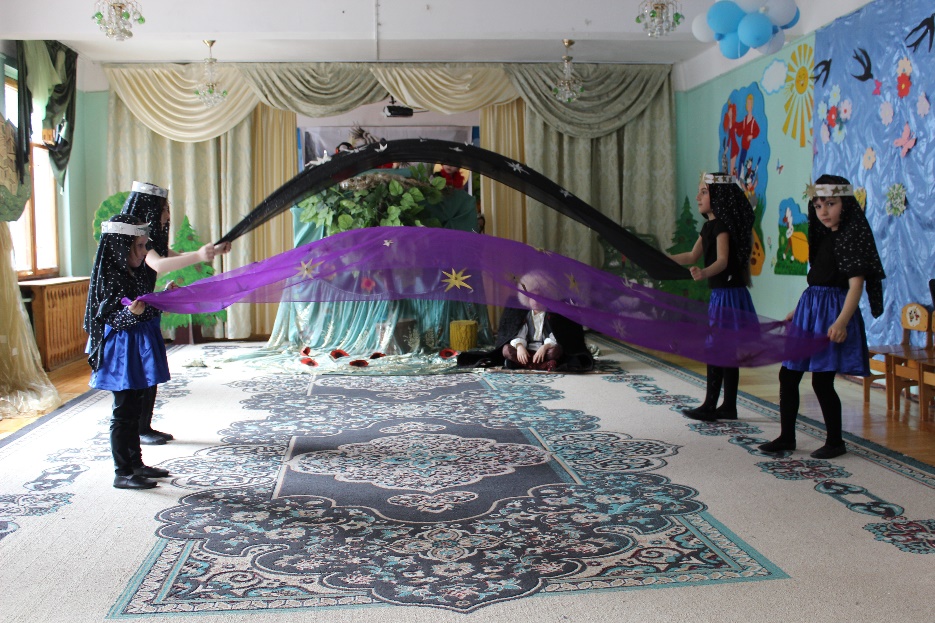 Сказитель: Хотя Луны так ярок свет,Птенцов Мансур не видит, нет!Ещё одна зажглась звезда,Мансур улёгся у гнезда. 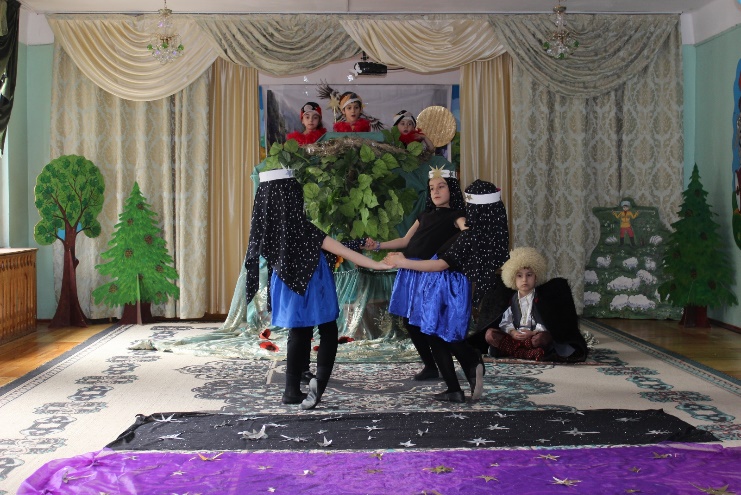 Мальчик ложится на траву под деревом и засыпает. Из гнезда показываются ПТЕНЦЫ.1-й птенец: Вот удивительный птенец пришёл к нам в гости, наконец!2-ой птенец: Да это маленький джигит! Ты не шуми, пусть он поспит!Звучит тревожная музыка. М.П.Мусоргский. «Гном» из цикла «Картинки с выставки»Сказитель: Вы слышите – шуршит трава:Мелькнула с жалом голова.Змея крадётся в лунном свете,Нужны, злодейке, птичьи дети!Она птенцов немало съела,Вновь замышляет злое дело!На сцене под музыку появляется ЗМЕЯ. Она продвигается к дереву, пытается дотянуться до гнезда. 1-й птенец: Сестрица милая моя, смотри – ползёт сюда змея!2-ой птенец: Нам с тобой несдобровать!На помощь надо громче звать!ПТЕНЦЫ (вместе):Э-э-й! Кто-нибудь! Беда! Беда!К нам змея ползёт сюда!(по очереди) : Помогите! Помогите!Мансур (просыпаясь):Да что вы громко так кричите? (птенцы указывают на змею) Вот это да! Что вижу я? Большая длинная змея.(берёт палку, замахивается, стучит об пол)Чего надумала, злодейка?Трогать ты птенцов не смей-ка!Убирайся прочь отсюда, не то будет тебе худо!Змея: Ты что, вызов мне бросаеш-ш-ш-шьИли просто угрожаеш-ш-ш-шь?Глупый и смеш-ш-ш-шной мальчиш-ш-ш-ка,Для меня ты слабый слиш-ш-ш-шком. Тебя я больно укуш-ш-ш-шу,а потом и задуш-ш-ш-шу!Мансур: А ну, прочь от гнезда! Убирайся навсегда!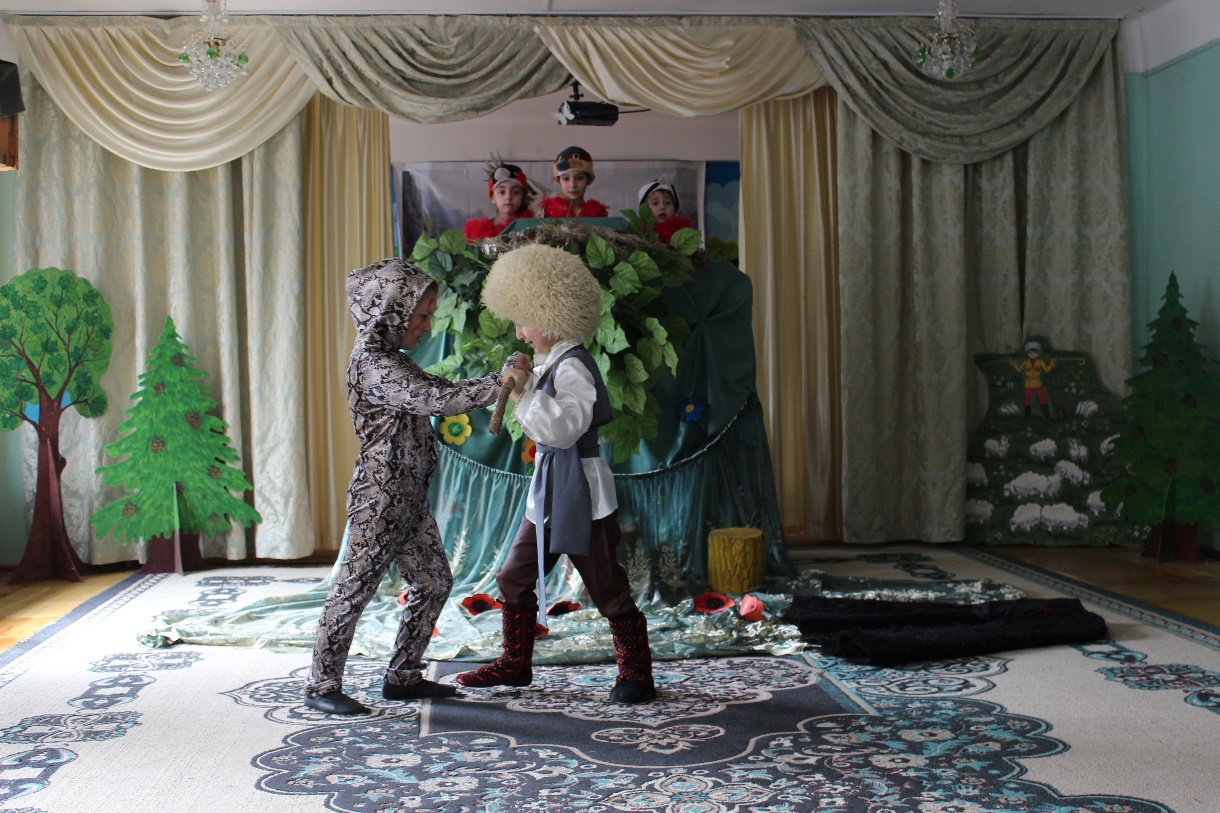 Звучит тревожная энергичная музыка. Мальчик держит палку двумя руками, загораживаясь от змеи. Змея нападает на него, пытается его обхватить. Птенцы пищат, в страхе закрывают лицо руками. После ритмо - пластической схватки, Змея отступает.Змея: Что ж-ш-ш-ш, сегодня мне назлоПтенцам сильно повезло!Змея удаляется. Мансур:Больше вы, птенцы не бойтесь,Не дрожите, успокойтесь! (гладит их)Вы, наверно, есть хотите? (птенцы кивают головами)Вот лепёшка вам – делите. (достаёт из катомки хлеб, даёт им) мне нужно отдохнуть – далёк до дома будет путь…Мальчик снова ложиться под деревом и засыпает. Сказочник:Вот ярко вспыхнула зарница – в гнездо вернулась ЧУДО-ПТИЦА.Под музыку - И.Стравинский. Отрывок из балета «Жар – птица» появляется ЧУДО-ПТИЦА Видит спящего мальчика, сердито хлопает крыльями. ЧУДО-ПТИЦА: Как человек сюда залез в наш волшебный тайный лес?Как он посмел сюда явиться – к гнезду волшебной чудо-птицы?Ему за это отомщу – в холодный камень превращу!1-й птенец: Нет, мама, не сердись, постой!Ведь этот мальчик не простой!Он появился в трудный час,Нас от змеи ужасной спас!2-ой птенец: Змею он злую победил И нас лепёшкой накормил. ЧУДО-ПТИЦА: Ну что ж, тогда я очень рада,Героя утром ждёт награда.Укрою мальчика крылом,Пусть спит пока спокойным сном!                   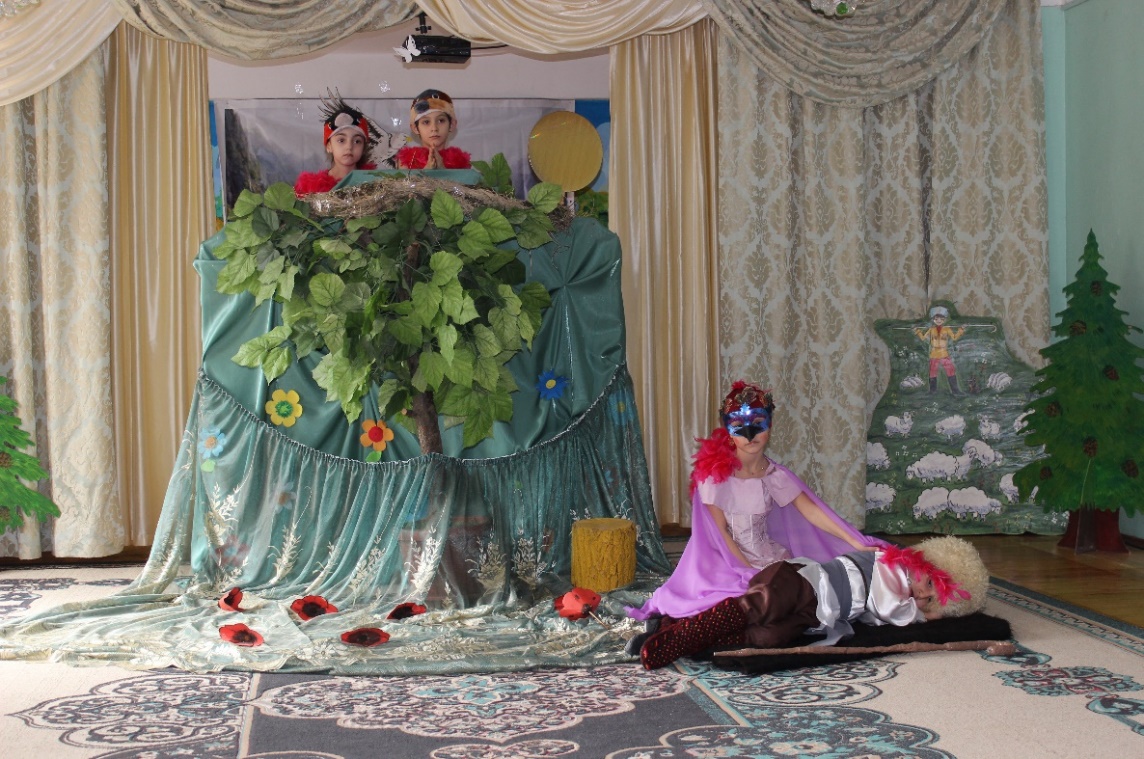     Птица присаживается и укрывает спящего мальчика крылом. Все спят. Сказитель: Вот над горами солнце встало, и утро доброе настало.Из-за  кулис под музыку Хачатуряна «Адажио» из балета «Спартак» выходит группа девочек в светлых платьях, изображающих утреннююзарю. Исполняется танец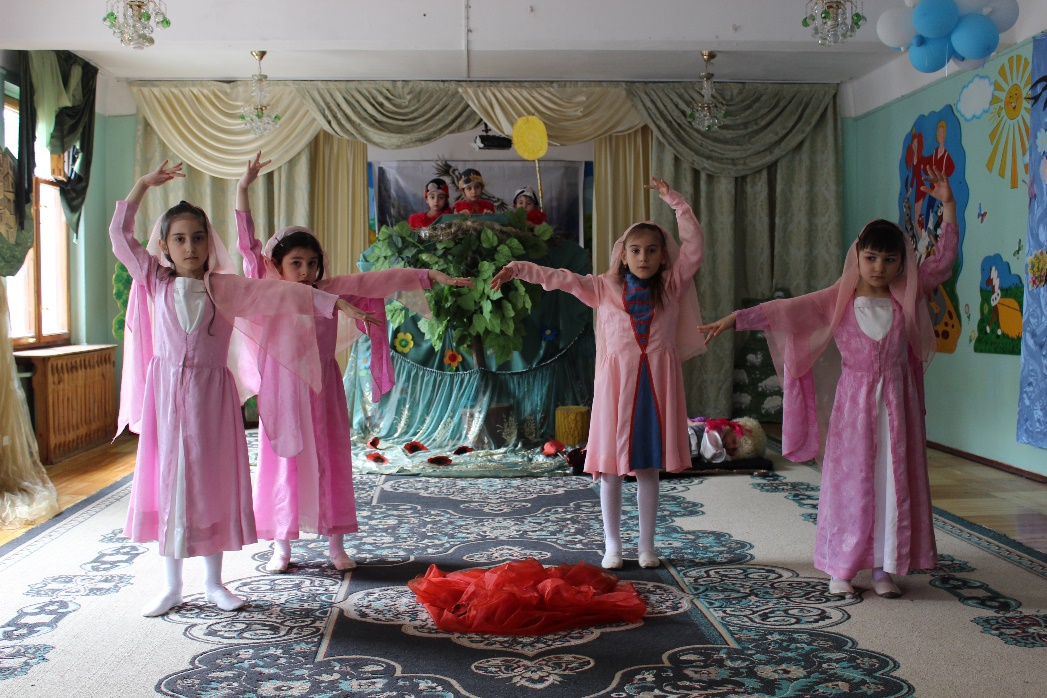 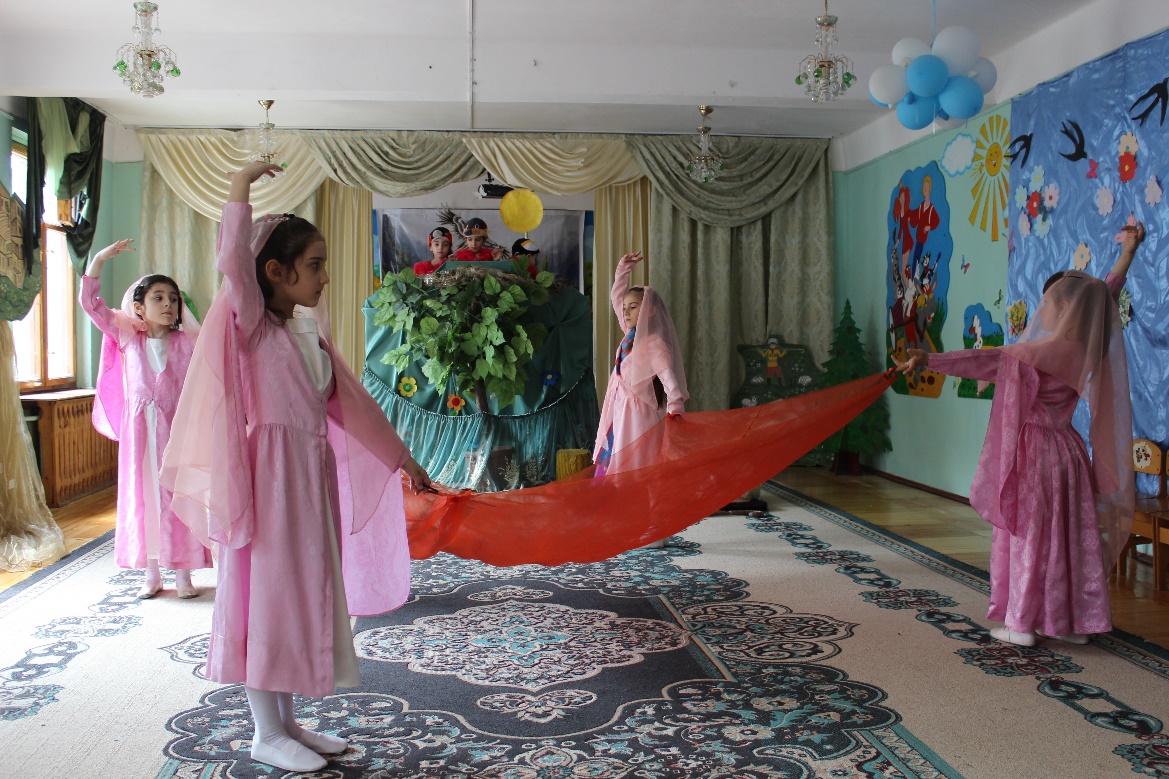 Сказитель: Мансур увидел сквозь ресницыКрыло волшебной чудо-птицы.Мальчик в страхе вскакивает на ноги. ЧУДО-ПТИЦА:Герой, к чему такой испуг? Меня не бойся – я твой друг!Ты молодец из молодцов, ты спас от гибели птенцов!Ты их утешил, приласкал и хлеб последний свой отдал!Проси что хочешь, мальчик мой!Мансур: Хочу скорей попасть домой!Стоят родные у дороги,Болят сердца их от тревоги!ЧУДО-ПТИЦА:Тебя, мой друг, благодарю: перо волшебное дарю.Лишь только ты пером взмахнул – перед тобой родной аул.Ждут, не дождутся мать с отцом тебя перед родным крыльцом.А если попадёшь в беду, взмахни пером – и я приду!Птица отдаёт мальчику перо. 1-й птенец: Прощай, джигит! Герой, прощай!Всё время слабых защищай!2-ой птенец: Будь смелым, добрым ты всегда!Пусть стороной пройдёт беда!Мансур: И вы, птенцы, прощайте, меня не забывайте!Я тоже буду помнить вас.Птица и птенцы: (вместе) До свиданья! В добрый час!Мальчик машет рукой, уходит за кулису. Птица и птенцы машут ему вслед. Затем,скрываются за ширмой. Сказитель:Нам подарил седой Кавказ о храбром мальчике рассказ.Пусть знают все, что в Дагестане джигит от страха не дрожит,А доблестью своей и честью больше жизни дорожит!Запомните, что сказка эта выражает существоДагестанца, дагестанки, ДАГЕСТАНА моего!Звучит финальная музыка. Все участники постановки с танцевальными перестроениями выходят на поклон.Исполняют песню «Дагестан – мой край родной!» авторская.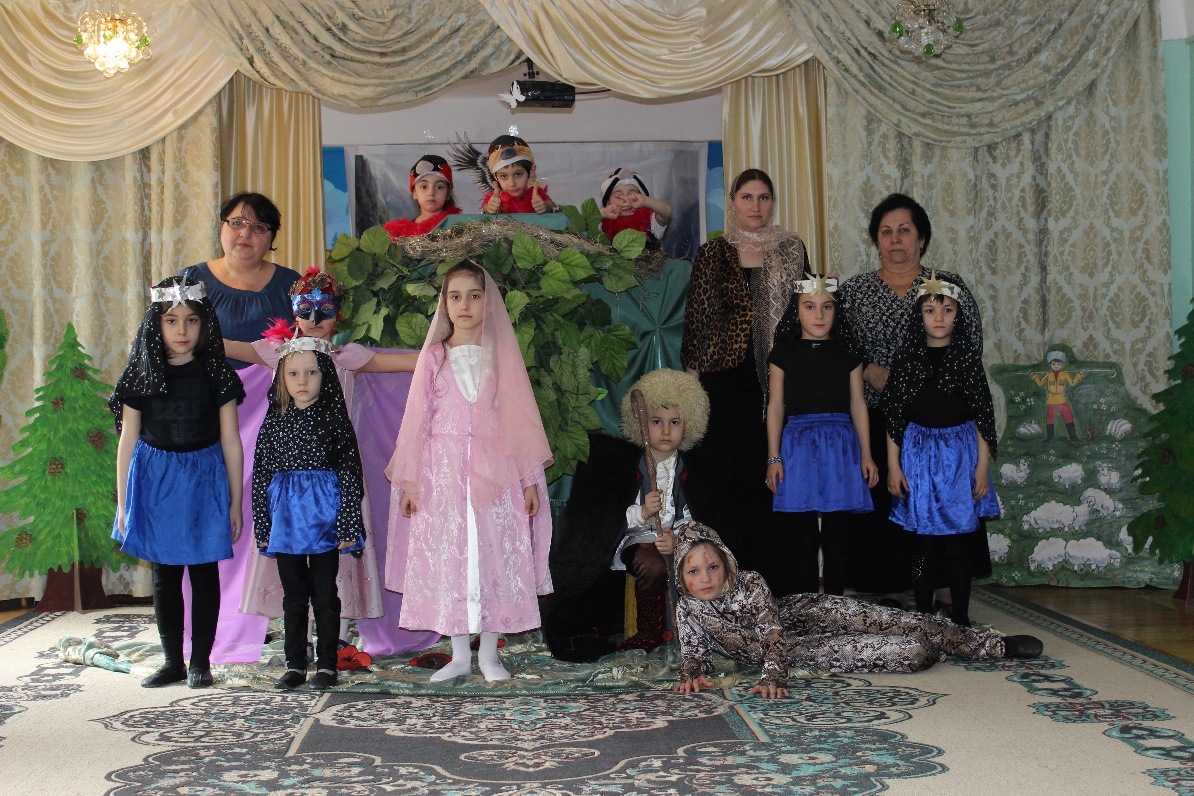 До новых встреч!